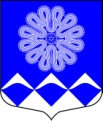 РОССИЙСКАЯ ФЕДЕРАЦИЯ
 АДМИНИСТРАЦИЯ МУНИЦИПАЛЬНОГО ОБРАЗОВАНИЯ
ПЧЕВСКОЕ СЕЛЬСКОЕ ПОСЕЛЕНИЕ
КИРИШСКОГО МУНИЦИПАЛЬНОГО РАЙОНА
ЛЕНИНГРАДСКОЙ ОБЛАСТИПОСТАНОВЛЕНИЕот     17.05.2018   года			                                   	     №   39д. ПчеваО порядке ведения реестра расходных обязательств муниципального образованияПчевское сельское поселение Киришского муниципальногорайона Ленинградской области	В соответствии со статьей 87 Бюджетного кодекса Российской Федерации, статьей 7 Положения о бюджетном процессе в муниципальном  образовании Пчевское сельское поселение Киришского муниципального района Ленинградской области, утвержденного решением совета депутатов муниципального образования Пчевское сельское поселение Киришского муниципального района Ленинградской области № 61/287 от 17.04.2014 года, Администрация Пчевское сельское поселения Киришского муниципального района Ленинградской области ПОСТАНОВЛЯЕТ:            1. Утвердить Порядок ведения реестра расходных обязательств муниципального образования Пчевское сельское поселение Киришского муниципального района Ленинградской области согласно приложению к настоящему постановлению.            2. С момента выхода настоящего постановления считать утратившим силу постановление администрации Пчевское сельское поселения Киришского муниципального района Ленинградской области № 42 от 25.12.2006 года  «О порядке ведения реестра расходных обязательств МО Пчевское сельское поселение Киришского муниципального района Ленинградской области».            3. Контроль за исполнением настоящего постановления оставляю за собой.Глава  администрации                                                                   Д.Н.ЛевашовРазослано: в дело, Комитет финансов.Приложение к постановлению  от 17.05.2018 № 39 ПОРЯДОКВЕДЕНИЯ РЕЕСТРА РАСХОДНЫХ ОБЯЗАТЕЛЬСТВМУНИЦИПАЛЬНОГО ОБРАЗОВАНИЯ ПЧЕВСКОЕ СЕЛЬСКОЕ ПОСЕЛЕНИЕ КИРИШСКОГО МУНИЦИПАЛЬНОГО РАЙОНА ЛЕНИНГРАДСКОЙ ОБЛАСТИ	1. Настоящий Порядок разработан в соответствии с Бюджетным кодексом Российской Федерации и определяет правила формирования и ведения реестра расходных обязательств муниципального образования  Пчевское сельское поселение Киришского муниципального района Ленинградской области (далее – муниципальное образование).	Реестр расходных обязательств муниципального образования ведется с целью учета расходных обязательств муниципальных образований.   	2. Под реестром расходных обязательств понимается используемый при составлении проекта бюджета муниципального образования свод (перечень) законов, иных нормативных правовых актов, муниципальных правовых актов органов местного самоуправления муниципального образования, обусловливающих публичные нормативные обязательства и (или) правовые основания для иных расходных обязательств с указанием соответствующих положений (статей, частей, пунктов, подпунктов, абзацев) законов и иных нормативных правовых актов, муниципальных правовых актов органов местного самоуправления муниципального образования с оценкой объемов бюджетных ассигнований, необходимых для исполнения включенных в реестр обязательств.	3. Финансовый орган муниципального образования  Пчевское сельское поселение Киришского муниципального района Ленинградской области   ежегодно составляет реестр расходных обязательств муниципального образования - не позднее 1 мая текущего финансового года.	4. Финансовый орган муниципального образования  Пчевское сельское поселение Киришского муниципального района Ленинградской области   составляет реестры расходных обязательств муниципального образования и представляет их в Комитет финансов Ленинградской области в соответствии со сроками и в порядке, установленными  Комитетом финансов Ленинградской области.	5. Ведение реестров расходных обязательств муниципального образования осуществляется путем внесения в автоматизированную систему сведений о расходных обязательствах муниципальных образований, обновления и (или) исключения этих сведений. 	6. Формирование реестров  расходных обязательств муниципальных образований осуществляется по форме, утвержденной Министерством финансов Российской Федерации.	7. Реестры расходных обязательств муниципального образования подлежат размещению в сети Интернет на официальном сайте Администрации муниципального образования Пчевское сельское поселение Киришского муниципального района Ленинградской области.